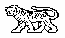 МУНИЦИПАЛЬНЫЙ КОМИТЕТ ГРИГОРЬЕВСКОГО СЕЛЬСКОГО ПОСЕЛЕНИЯ МИХАЙЛОВСКОГО МУНИЦИПАЛЬНОГО РАЙОНА 	ПРИМОРСКОГО КРАЯ	 РЕШЕНИЕ20.07.2023г.                                        с. Григорьевка                                                        № 16О внесении изменений в Решение от 03.09.2018г №22 «Об утверждении Положения «О порядке проведения анализа сведений о доходах, расходах, об имуществе и обязательствах имущественного характера, представляемых гражданами, претендующими на замещение должностей муниципальной службы и муниципальными служащими Григорьевского сельского поселения».( в редакции решения от 09.10.2019г №18)В соответствии с Указом Президента Российской Федерации от 23 июня 2014 года N 460 «Об утверждении формы справки о доходах, расходах, об имуществе и обязательствах имущественного характера и внесении изменений в некоторые акты Президента Российской Федерации»,  Федеральными законами от 25.12.2008 N 273-ФЗ «О противодействии коррупции», от 02.03.2007 N 25-ФЗ «О муниципальной службе в Российской Федерации»,  Уставом Григорьевского сельского поселения, на основании Требования прокурора Михайловского района от 30.06.2023г №22-4-2023, муниципальный комитет Григорьевского сельского поселения РЕШИЛ:Внести в Положение «О порядке проведения анализа сведений о доходах, расходах, об имуществе и обязательствах имущественного характера, представляемых гражданами, претендующими на замещение должностей муниципальной службы и муниципальными служащими Григорьевского сельского поселения» следующие изменения и дополнения:1.1 Пункт 1.6 части 1дополнить абзацами следующего содержания:«Проверка осуществляется в срок, не превышающий 60 дней со дня принятия решения о ее проведении. Срок проверки может быть продлен до 90 дней лицом, принявшим решение о ее проведении.   Анализ сведений о доходах, расходах об имуществе и обязательствах имущественного характера, представленных муниципальными служащими администрации Григорьевского сельского поселения, осуществляется специалистом в рамках исполнения должностных обязанностей без дополнительного поручения или принятия соответствующего решения представителем нанимателя (работодателем).   Специалист осуществляет изучение и анализ сведений о доходах, расходах, об имуществе и обязательствах имущественного характера, представленных муниципальными служащими в срок до 30 июля года, следующего за отчетным.».Обнародовать настоящее решение в местах установленных Уставом Григорьевского сельского поселения.Настоящее решение вступает в силу со дня его  официального обнародования в местах              установленных Уставом Григорьевского сельского поселения.Глава Григорьевского сельского поселения                                                                     А.С. Дрёмин